               ELA Data				                          Math Data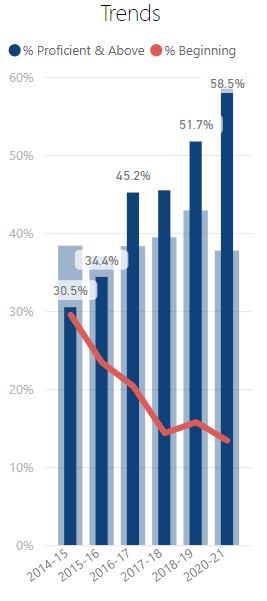 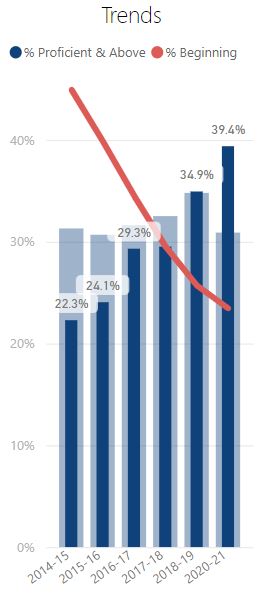                             Science Data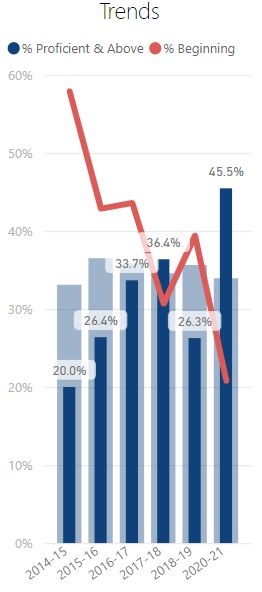 